ФИЗКУЛЬТУРА «ЗДОРОВЬЕ УКРЕПИМ ГИМНАСТИЧЕСКОЙ ПАЛКОЙ» В ГРУППЕ «СОЛНЫШКО».Цель: Создание условий для двигательной активности детей старшего дошкольного возраста с использованием атрибутики.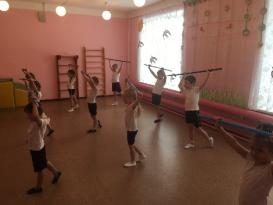 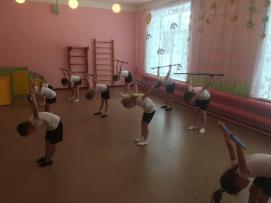 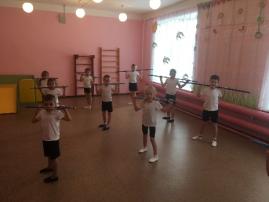 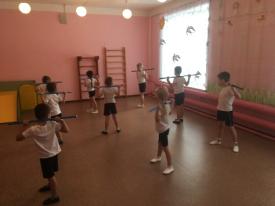 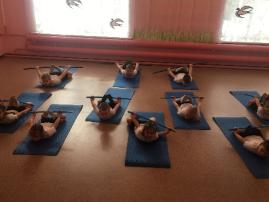 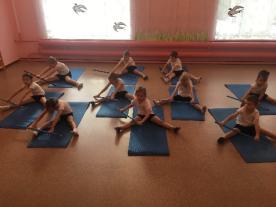 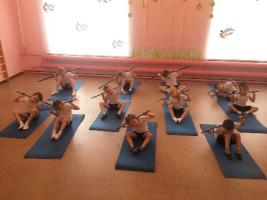 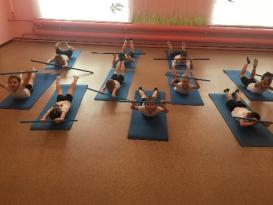 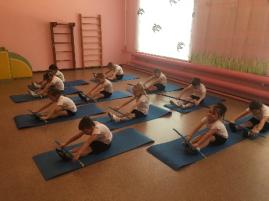 